Invoice[Name] - [Company Name][Street Address][City, ST ZIP Code]Invoice Details:Invoice#: 100Invoice date: Feb 23, 2016Due date: March 10, 2016Please make a payment to:Beneficiary Name: [Company Name]Beneficiary Account Number: [1234567890]Bank Name and Address: [Bank Name and Address]Bank Swift Code: [1234567890]IBAN Number: [1234567890]Terms and conditions:Please send payment within 30 days of receiving this invoice. There will be a 1.5% interest charge per month on late invoices.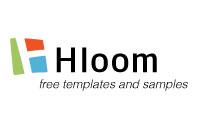 [Name] - [Company Name][Street Address][City, ST ZIP Code][Phone]#DescriptionDescriptionQuantityQuantityPriceTotal01Porta tristiquePorta tristique22$18.00$36.0002Proin nec augueProin nec augue44$10.00$40.0003Quisque aliquam tempor magnaQuisque aliquam tempor magna55$8.00$40.0004Pellentesque habitant morbiPellentesque habitant morbi44$5.00$20.0005Tristique senectus et netusTristique senectus et netus55$4.00$20.00SubtotalSubtotal$156.00Sales Tax 8%Sales Tax 8%Sales Tax 8%Sales Tax 8%$12.48Shipping and HandlingShipping and HandlingShipping and HandlingShipping and Handling$10.00Total DueTotal DueTotal DueTotal Due$178.48